المعلومات الشخصيةإيمان سعدي محمد أبو مطر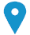    غزة _ أبراج المخابرات +9720595314385 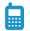 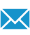 Emanmater823@gmail.com  الجنس انثى   | تاريخ الميلاد  31 يناير 1997   | الجنسية فلسطينية التعليــــم1سبتمبر 2014حتى 28يناير 2018بكالوريوس محاسبة جامعة الأقصى _غزة  بتقدير جيد ( 76.4 % )الخبــــراتشركة بيوكلينا للتجارة والصناعة تدريبي الجامعي في شركة بيوكلينا بمعدل 100 ساعة30/4/2018حتى10/5/2018شركة جوالتطوعت في شركة جوال في مجال الاستقبال وإدخال البيانات10/3/2018حتى10/11/2018الاتحاد العام للمعاقينتطوعت في مجال المحاسبة والسكرتارية لمدة 8 شهورمؤسسة حروف للدعاية والاعلان تطوعت مسوقة الكترونية وسكرتيرة لمدة سنة ونصالدورات التدريبيــةبرنامج الممتازفي مركز Learn To Beمبادرة التأهيل الوظيفيفي مركز نيو سكوبقيادة الحاسب الآلى ICDLفي المركز الثقافي العثماني التركيكتابة التقارير الاداريةفي وزارة الشباب والرياضةكيفية دراسة الجدوىفي نقابة المحاسبين والمدققين الفلسطينيةاللغــــاتالإنجليزية (جيد)مهارات الاتصالالعمل الجماعيالمبادرة والابداعمواجهة التحدياتتحمل ضغط العملتخطيط وتنظيمالتسويق الالكترونيالمهارات الحاسوبيةإجادة استخدام برامج ميكروسفت اوفيس (word,Excel )إجادة استخدام برنامج الأصيل الذهبي إجادة استخدام برنامج الممتازسرعة الطباعة